Manizales, 2 de Septiembre de 2019NOTIFICACIÓN POR AVISO DE LASRESOLUCIONES PREVIOS PARA DECLARAR EL IMPUESTO DE INDUSTRIA Y COMERCIO El Grupo de Fiscalización y Control de la Unidad de Rentas de la Secretaria de Hacienda del Municipio de Manizales, en ejercicio de sus facultades constitucionales y legales, en especial las conferidas por el artículo 565, 568 del Estatuto Tributario, artículo 69 del Código de Procedimiento Administrativo y de lo Contencioso Administrativo procede a notificar las resoluciones previos para declarar el impuesto de Industria y Comercio y sus complementarios a cargo de las personas que a continuación se relacionan:	El acto administrativo aquí relacionado, del cual se acompaña copia íntegra, se considera legalmente notificado, al finalizar el día siguiente del retiro del presente aviso.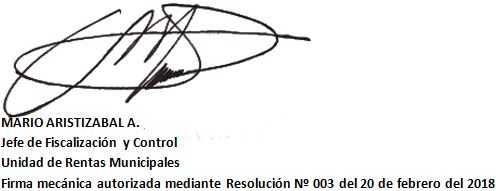 Proyectó: Ma. Del Rosario Ramírez B.Profesional UniversitarioGrupo de Fiscalización y Control Unidad de RentasNIT O CCNOMBRERESOLUCIONFECHA
RESOLUCIONAÑOS
 EMPLAZADOS30312748TABARES ISAZA LUZ STELLA29514/01/2019201410226359FERNANDOVALENCIA NIETO 21014/01/20192014TÉRMINO DE FIJACIÓNCINCO (5) DÍAS HÁBILESFECHA Y HORA DE FIJACIÓNDos (02) de Septiembre de 2019, a las 7:amFECHA DE DESFIJACIÒNSeis (06 ) de Septiembre de 2019, a las 6: pmAUTORIDAD QUE LA EXPIDIÓGrupo de Fiscalización y Control de la Unidad de RentasRECURSOS QUE PROCEDEN:No procede ningún recurso